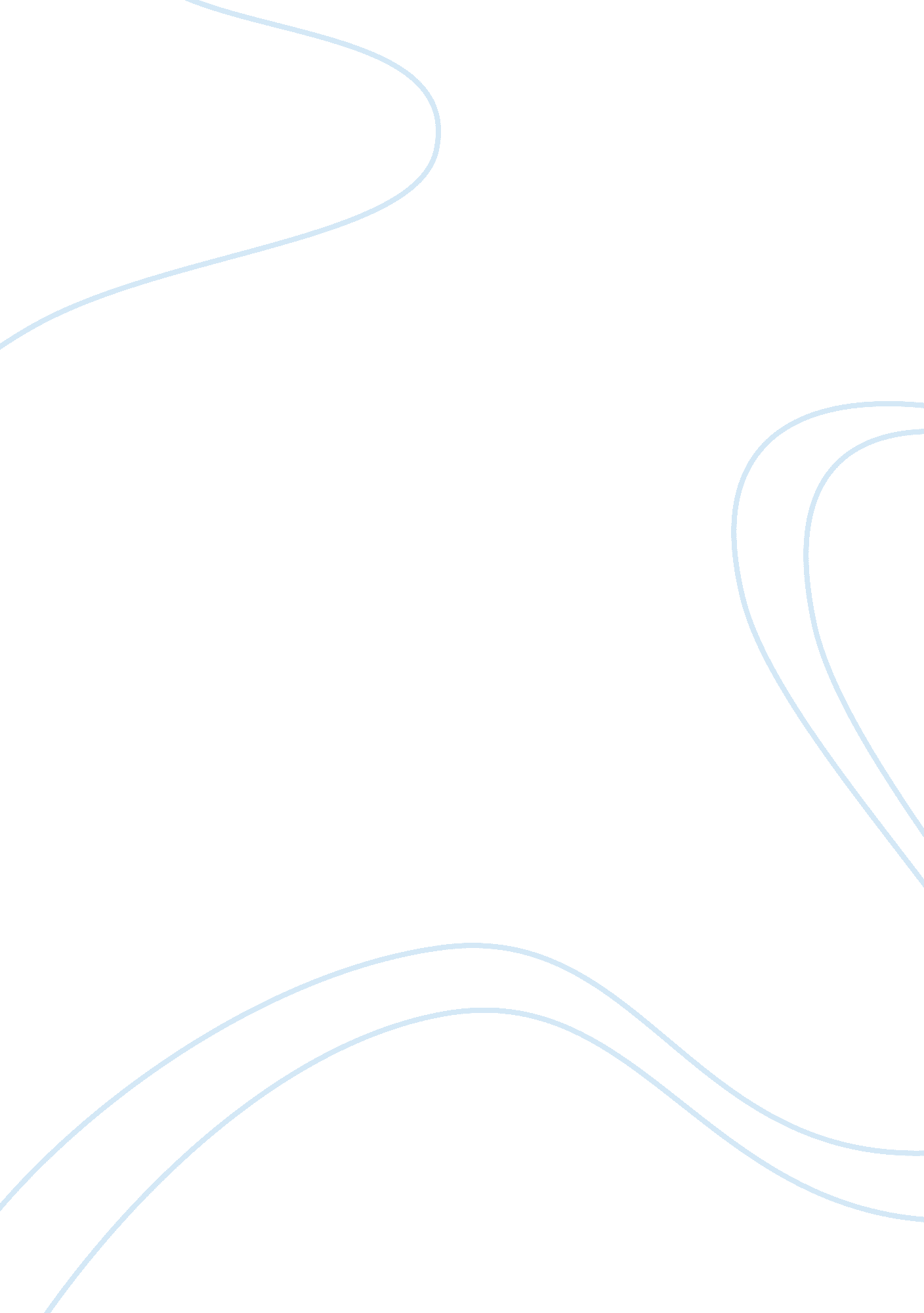 Impact of computer games on study habits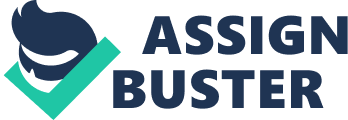 Internationally there is concern about levels of student absenteeism. Resynchronization this article consisted of a survey of academic staff and 25 interviews withiest year students in a well regarded “ new” university In Britain. The article explores tissue of poor attendance and why a significant number of students seem to have difficulty engaging fully with their studies In order to become critical and autonomous learners. We look at the role of government policy, institutions, educators, students, schools and parents. 2. Causes and Structural Effects of Student Absenteeism: A Research on Three South African universities Author(s): Newman Woodlands and Severely Manageable The aim of the study was to investigate the extent of student absenteeism unselected universities in South Africa, explore the reasons why student absent tomfooleries classes and examine the implications of student absenteeism. The study adopted the mixed methodology and used a survey research designs the operational framework for data gathering. Data were collected by self administeredquestionnaires and interviews with one hundred and twenty-six students from transitiveness’s In South Africa. The study revealed that student absenteeism Is rampant In thunderbolts under study due to reasons such as: lack of subject interest, poor disintegration’s by lecturers, unfavorable learning environment, too much solicitation, part-time jobs to augment meager bursaries granted by various sponsors and poor relations with the lecturers. The study also found an inverse relationship between student absenteeism course performance 3. An Analysis of Teacher and Student Absenteeism In urban Schools: What the Research Says and Recommendations for EducatlonalLeadersAuthor(s): Karen Duper Jacobs, William Allan Krypton’s, PhD This article addresses an analysis of current literature on employee and establishment’s and seeks to provide key recommendations that may yield higher levels of attendance and student achievement in urban school districts. It hones on the Idea educationally leaders must be cognizant of the factors relating to absenteeism and Its cost the educational community at large. Additionally, examples of employee Incentives elements of effective student truancy plans are recommended that may aide inaugurating student and teacher absenteeism rate for the district. Causes of Absenteeism Absenteeism Is caused by many factors as such as: 1. Phobic Adolescence: During this stage In the growth off teen, there Is a lot of fear turbulent emotions e. T. C. This scares teens away from school. 2. Lack of Interest: Students could be lacking interest in the study, which could be as a result of content that is difficult for them to grasp hence pushing them away from school. Teacher approach: The approach used by teachers may not be understood by the student and this could lead them to lose interest in school. Punitive attendance policy plays a big role in absenteeism too. 4. Pimpernels from the family: Students who get excessive pocket money from their families are most likely to absent themselves from school since they need time to spend the money. 5. Private Couching: Flexible private couching encouraged by some parents could drive a number of students away from the conventional school timetable. 6. Diseases: Some diseases like asthma which squires attention and care as well as an environment that is warm and not dusty could make students remain home. 7. School Infrastructural Facilities: Lack of libraries, sports facilities is a hindrance to attendance of school among students. 8. Entertainment: Accessibility of entertainment facilities like cinemas could divert attention of some students from school. Absenteeism can lead to depression and also result in poor quality of education as a result of time lost while being away from school. It could also lead to moral degradation that leads to drug abuse, early regencies and unruly behavior. Definition of Terms Absenteeism is a habitual pattern of absence from a duty or obligation. Absenteeism in school is the habit of staying away from school without providing a genuine or any reason for not attending classes. Absenteeism is a truant behavior that negatively affects the performance among students. Lat is Habitual failure to appear, especially for work or other regular duty A student is a learner, or someone who attends an educational institution. 